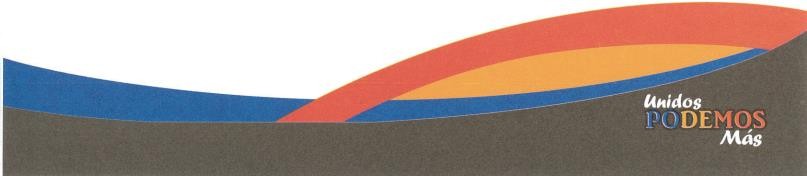 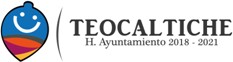 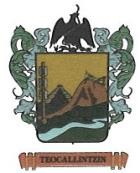 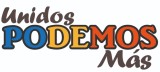 Noviembre  2 0 1 9Agenda DIARIA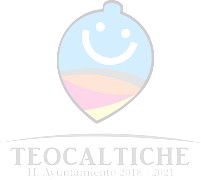 	Francisco Gómez Rodríguez DLMMJV1Oficina/Certamen Señorita TeocalticheS2Trabajo en Feria                                                     3trabajo en Feria4Oficina/ trabajo en Feria5Oficina/ trabajo en Feria 6Oficina/ trabajo en Feria7Oficina/ trabajo en Feria8Oficina/ trabajo en Feria91011Día inhábil12Día inhábil13Oficina14Oficina15Oficina161718Día inhábil19Oficina20Oficina21Oficina22Oficina232425Oficina26Oficina27Oficina28Oficina29Oficina30